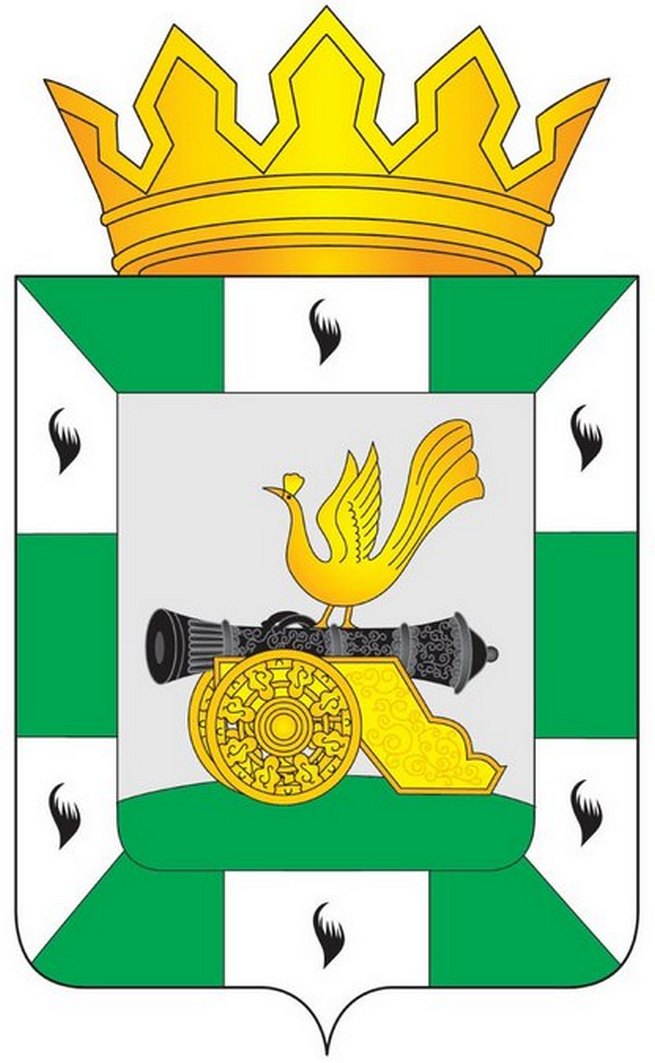 МУНИЦИПАЛЬНОЕ ОБРАЗОВАНИЕ «СМОЛЕНСКИЙ РАЙОН» СМОЛЕНСКОЙ ОБЛАСТИСМОЛЕНСКАЯ РАЙОННАЯ ДУМАРЕШЕНИЕот 4 октября 2021 года              № 81О создании Контрольно-ревизионной комиссии муниципального образования «Смоленский район» Смоленской области В соответствии с Федеральным законом от 6 октября 2003 года 
№ 131-ФЗ «Об общих принципах организации местного самоуправления 
в Российской Федерации», Федеральным законом от 7 февраля 2011 года 
№ 6-ФЗ «Об общих принципах организации и деятельности контрольно-счетных органов субъектов Российской Федерации и муниципальных образований», в соответствии с Уставом муниципального образования «Смоленский район» Смоленской области, Смоленская районная ДумаРЕШИЛА:1. Создать Контрольно-ревизионную комиссию муниципального образования «Смоленский район» Смоленской области с правами юридического лица.Полное наименование: Контрольно-ревизионная комиссия муниципального образования «Смоленский район» Смоленской области;Сокращенное наименование: не имеет;Юридический адрес: 214518, Российская Федерация, Смоленская область, Смоленский район, с. Пригорское, ул. Спортивная, д. 2; Фактический адрес: 214018, Российская Федерация, Смоленская область, г. Смоленск, ул. Кирова, д. 44 а, офис 7 б.2. Уполномочить председателя Смоленской районной Думы - Эсальнека Сергея Евгеньевича на осуществление всех необходимых юридических действий, связанных с регистрацией Контрольно-ревизионной комиссии муниципального образования «Смоленский район» Смоленской области в порядке, установленном федеральным законодательством.3. Настоящее решение вступает в силу со дня принятия и применяется к правоотношениям, возникшим с 30 сентября 2021 года.4. Опубликовать настоящее решение в газете «Сельская правда». Председатель Смоленской районной Думы                                                              С.Е. Эсальнек